П А С П О Р ТСТЕЛЛАЖ КОНСОЛЬНЫЙСЕРИИ - СКМ(редакция № 08-14/1)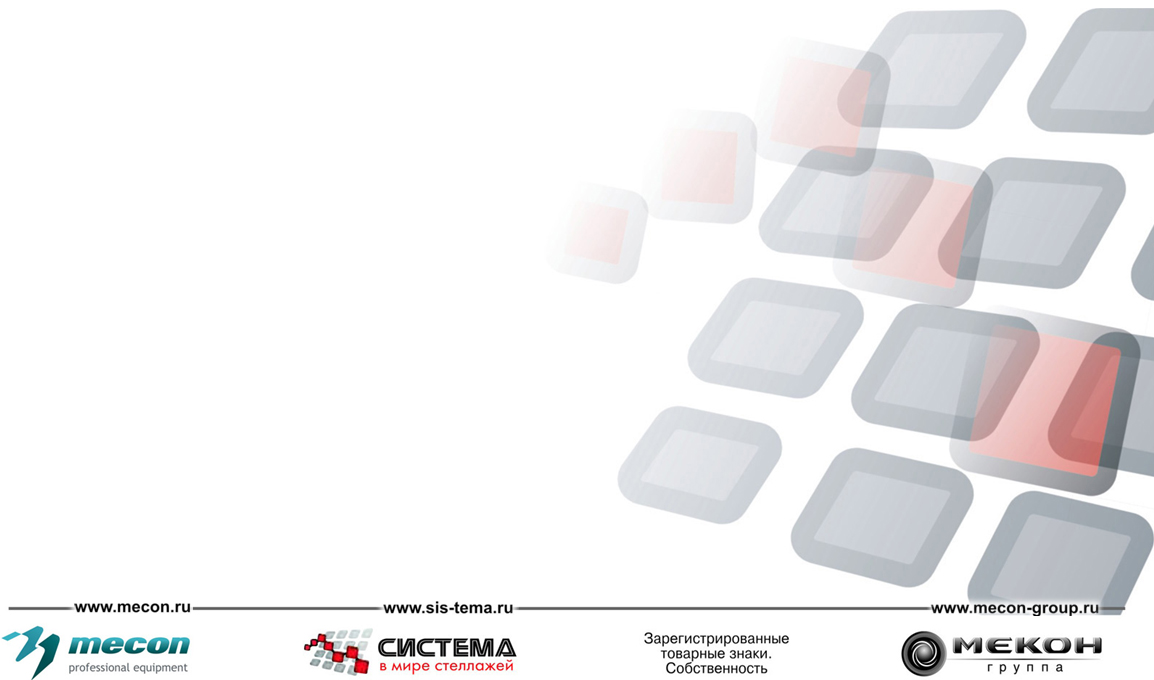 Предприятие - изготовительООО “Компания Мекон”г. ЕкатеринбургОглавление:												Стр.1. 		Общие положения								32. 		Комплект поставки								33. 		Технические характеристики						33.1. 	Схема сборки основных элементов стеллажа СКМ			33.2. 	Сечение основных элементов конструкции				33.3.		Покрытие элементов стеллажа 						34. 		Эксплуатация оборудования						35. 		Условия, запрета эксплуатации оборудования 			46. 		Требования к полам								47. 		Размещение груза								58. 		Техническое обслуживание и контроль					59. 		Гарантийные обязательства							510. 		Срок службы оборудования							511. 		Комплектность поставки стеллажного оборудования		612. 		Характеристики элементов паллетного стеллажа			613. 		Приложение 1									714. 	Приложение 2									81. Общие положенияКонсольный стеллаж СКМ предназначен для хранения преимущественно длинномерных грузов в несколько уровней. Применение стеллажей данного типа позволяет экономить площадь складского помещения, увеличивать объем хранения, осуществлять быстрый и легкий доступ к каждому виду грузов, а также дает визуальное представление о наличии и количестве каждого вида грузов на складе.Несущая поверхность консольного стеллажа выполнена в виде ряда консолей, прикреплённых к вертикальным профиль стойкам, связанным между собой раскосной системой.Конструкция стеллажей обеспечивает не только быструю первоначальную сборку, но и легкость переустановки консолей по высоте в случае необходимости.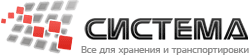 Стеллажи серии СКМ выпускаются под торговой маркой:2. Комплект поставкиКомплектность поставки определяется комплектовочной ведомостью Договора поставки, являющейся неотъемлемой частью. Стеллаж поставляется в разобранном виде и обеспечивается необходимыми крепежными элементами (кроме анкерных болтов), если иное не оговорено условиями поставки.3. Технические характеристикиСтеллажи консольные могут быть в исполнении с односторонней и двухсторонней загрузкой. Оба варианта загрузки позволяют составлять ряды стеллажей необходимой длины. Количество рам и сечение консоли зависит от веса складируемого груза.Стеллажи позволяют размещать грузы на консолях с шагом переустановки консолей по высоте – 33,3 мм.Стеллажи состоят из следующих основных частей: вертикальных рам, представляющих собой сварные перфорированные несущие профиль-стойки серии СФМ изготовленных из оцинкованной стали. опор, представлены в виде “С” образного профиля и пластин с отверстиями для крепления рамы. горизонтальные консоли различных размеров, выполненные в виде профильной трубы, имеющие с одной стороны специальный зацеп с отверстием под фиксирующие болты для соединения с вертикальными рамами. Допустимая нагрузка на стеллаж определяется исходя из нагрузочных характеристик применяемых элементов конструкции.Расчетная вертикальная нагрузок на одну консоль получается умножением полной расчетной нагрузки на коэффициент в соответствии с таблицей 1.Таблица 1 – Значения коэффициентов в зависимости от числа консолейПолученная нагрузка на консоль делится на две одинаковые сосредоточенные силы, прикладываемые к консоли на расстоянии друг от друга равном ширине груза с учетом положения последнего на вылете консоли.Максимально допустимая нагрузка на консольный стеллаж зависит:-	от высоты расположения первого уровня консолей;-	от количества уровней хранения;-	от размеров опоры рамы;- 	и т.д.3.1. Схема сборки консольного стеллажаСборку стеллажного оборудования – консольного стеллажа серии СКМ, допускается производить с привлечением сторонней монтажной организации или силами Заказчика, в строгом соответствии со схемой, составленной заводом-изготовителем и являющейся неотъемлемой частью данного Паспорта (см. Приложение 1) и соблюдении всех требований указанных в данном паспорте.3.2. Сечение основных элементов конструкцииСечение элементов консольного стеллажа Серии – СКМ (см. Приложение 2).Консоли изготовлены из профильной трубы сечением 60x40 и стяжки из стали с полимерным покрытием цвета RAL 7035.3.3. Покрытие элементов стеллажаСборно-разборные элементы стеллажа изготовлены из оцинкованной стали или имеют полимерное покрытие.Типовым покрытием, при производстве из холоднокатаной стали, принят согласно каталога RAL цвет № 7035 - светло серый (краткое обозначение RAL 7035).По желанию заказчика цвет всех элементов стеллажа может быть изменён. Элементы стеллажа окрашиваются качественной полиэфирной или эпоксиполиэфирной (принято типовым) порошковой краской на современном технологическом оборудовании производства Германии «WAGNER», Швейцарии «Gema» и Турции «ELECTRON». После окрашивания выпускаемая продукция получает покрытие с отличной устойчивостью к истиранию, механическим и химическим воздействиям, защитой от коррозии, а покрашенная полиэфирной краской, еще и повышенной стойкостью к ультрафиолету.Сформированное покрытие, из порошковой краски, не выделяет вредных веществ, легко моется и длительное время сохраняет первоначальный внешний вид. 4. Эксплуатация оборудованияСборку стеллажей допускается производить с привлечением сторонней монтажной организации или силами Заказчика, при строгом соблюдении требований «Схемы сборки консольного стеллажа» (Приложение 1).Перед эксплуатацией стеллажного оборудования, необходимо ознакомиться с данным паспортом и неукоснительно соблюдать все указанные требования.Стеллажи на месте эксплуатации должны быть установлены в соответствии со схемой сборки, являющейся неотъемлемой частью паспорта. При изменении планировочной схемы, допускается перестановка стеллажного оборудования с соблюдением вышеописанных требований. При этом гарантийные обязательства изготовителя не утрачивают свою силу.Стеллажи должны быть жестко установлены на ровной площадке с твёрдым покрытием, имеющей уклон с учетом не плоскостности .Перед вводом стеллажей в эксплуатацию необходимо проверить фактическое соответствие планировочной схеме размещения стеллажного оборудования, проверить горизонтальность установки уровней грузовых балок и линейность расположения рядов.Необходимо удостовериться, что все вертикальные стойки закреплены анкерными болтами, а все горизонтальные стяжки зафиксированы с помощью болтов.В случае необходимости перестановки консолей по высоте или при увеличении числа уровней хранения следует проверить допускаемую нагрузочную способность стеллажной секции при новом расположении консоли. Допускается производить перестановку консолей по высоте силами и средствами эксплуатирующей организации.Допускается замена поврежденных элементов стеллажа на оригинальные элементы, силами эксплуатирующей организации.К работе с погрузочно-разгрузочной техникой допускаются только лица, имеющие удостоверение оператора подъемно-погрузочной техники.Минимальное количество задействованных консолей 2 шт.Максимальное расстояние между консолями по высоте . При необходимости увеличения этого расстояния нагрузки должны быть снижены на 10% на каждые  высоты.Все допускаемые нагрузки - статические. Динамические нагрузки (удары, толчки) как сбоку, так и сверху по консолям и стойкам (в том числе и при установке груза на консоли) не допустимы.Во всех остальных случаях следует руководствоваться «Межотраслевыми правилами по охране труда при погрузочно-разгрузочных работах и размещении грузов» (утверждены Мин.труда и соц.развития РФ от 20.03.98г.)Допускаемый температурный диапазон эксплуатации от -35 до +40 °С.5. Условия запрета эксплуатации оборудованияЗапрещается эксплуатировать стеллажи, имеющие механические повреждения или деформацию элементов, а также пытаться самостоятельно исправлять указанные дефекты или заменять оригинальные элементы на неоригинальные.	Запрещается превышать установленные технические характеристики стеллажей по нагрузочной способности.	Запрещается эксплуатировать стеллажи при превышении максимально допустимых значений их продольного и поперечного отклонений от вертикали.	Запрещается эксплуатировать стеллажи без жесткого крепления рамы к полу.	Запрещается подъем людей на вилах погрузчика или на пустых поддонах с целью осмотра хранимого груза, частичной выборки и т.п.	Запрещается залезать на стеллажи.Запрещается использовать стеллажи в качестве опорных элементов для установки каких- либо конструкций и механизмов.6. Требования к поламПолы в складских помещениях должны быть без уклонов и трещин. Основания под стеллажами должно быть выполнено из монолитного армированного бетона толщиной не менее .«Финишное» покрытие должно быть прочным, обеспыленным, отвечать требованиям по ровности и износостойкости при соответствующих требованиях, не должны пластически деформироваться от эксплуатационных нагрузок. Ямы, каналы, углубления и т.д. должны находиться вне поля действия погрузчика и опор стеллажей.Температурно-усадочные швы должны находиться под стеллажами, параллельно межстеллажному проходу и минимально 100 мм. от любой опоры стеллажной конструкции. Количество швов на пути движения погрузчика должно быть сведено к минимуму.Безопасность работы может быть обеспечена только при условии плоского пола. Наклоны, неровности, выступы и резкие смены уровней в пролетах, где будут работать высотные погрузчики, и установлены стеллажи, недопустимы. В местах, где уклоны убрать невозможно, он не должен превышать 1-2.5%. Остальная плоскость пола должна иметь погрешность при измерении контрольной 3-х метровой рейкой не более 3 мм. Ровность пола должна быть обеспечена в 98% измерений.7. Размещение грузаПри установке груза на пару консолей, груз устанавливается равномерно, с равными выступами.Неравномерность распределения нагрузки на консоли допускается не более 10 %.Нагрузка по ярусам должна быть распределена с уменьшением по высоте.Последовательность загрузки консольного стеллажа осуществлять снизу-вверх.Несимметричная (односторонняя) нагрузка на секцию стеллажа может составлять не более 65% от симметричной (например, для крайней стойки стеллажа).Эксплуатация стеллажей должна осуществляться в условиях отсутствия внешних динамических воздействий (удары и толчки не допустимы).Опускание и подъем груза следует производить плавно, без рывков. Недопустимо резко опускать (бросать) груз на консоли, задевать за вышерасположенные консоли при подъеме, а также пытаться задвинуть глубже выступающий поддон, не поднимая его с консоли.8. Техническое обслуживание и контрольПри необходимости стеллажные металлоконструкции допускается очищать от загрязнений путем промывки их растворами, не содержащими химически агрессивных веществ.Регулярно, не реже 1 раза в неделю проводить внешний осмотр стеллажей с целью выявления возможных повреждений элементов металлоконструкций. Проверять отклонения от вертикали стоек, устойчивость конструкции.Техническое обслуживание и контроль состояния стеллажного оборудования, осуществляет эксплуатирующая организация, назначая для выполнения данных работ ответственных лиц.	Кривизна стоек стеллажей в собранном виде не должна быть более 4 мм. на 1000 мм. длинны и 0,2% от общей длины.9. Гарантийные обязательстваПроизводитель гарантирует исправную работу оборудования при соблюдении правил эксплуатации. Гарантийный срок на стеллажное оборудование составляет 12 месяцев со дня получения оборудования со склада поставщика.Гарантия распространяется на все случаи выхода из строя стеллажного оборудования, вызванные производственными дефектами или применением материалов и комплектующих ненадлежащего качества, а также вследствие несоответствия заявленных технических характеристик реальным. Причина выхода из строя оборудования устанавливается техническими специалистами фирмы-изготовителя или независимой экспертизой.Гарантия не предоставляется в случае выхода оборудования из строя вследствие неправильной эксплуатации или превышения указанных технических характеристик, наличия механических повреждений, произведенных в процессе эксплуатации, а также конструктивных изменений (сборка стеллажного оборудования не в соответствии с инструкцией завода-изготовителя, замена оригинальных элементов на неоригинальные) сделанных без согласования с изготовителем.Гарантия не распространяется на случаи естественного износа декоративно-защитного покрытия элементов стеллажей в процессе эксплуатации.Предприятие-изготовитель несёт ответственность в соответствии с Законодательством РФ.10. Срок службы оборудованияПри соблюдении правил эксплуатации, описанных в настоящем паспорте, и проведении регулярных технических освидетельствований, стеллажи имеют неограниченный срок службы.11. Комплектность поставки стеллажного оборудования12. Характеристики элементов консольного стеллажаПриложение № 1Схема сборки консольного стеллажаСерии - СКМ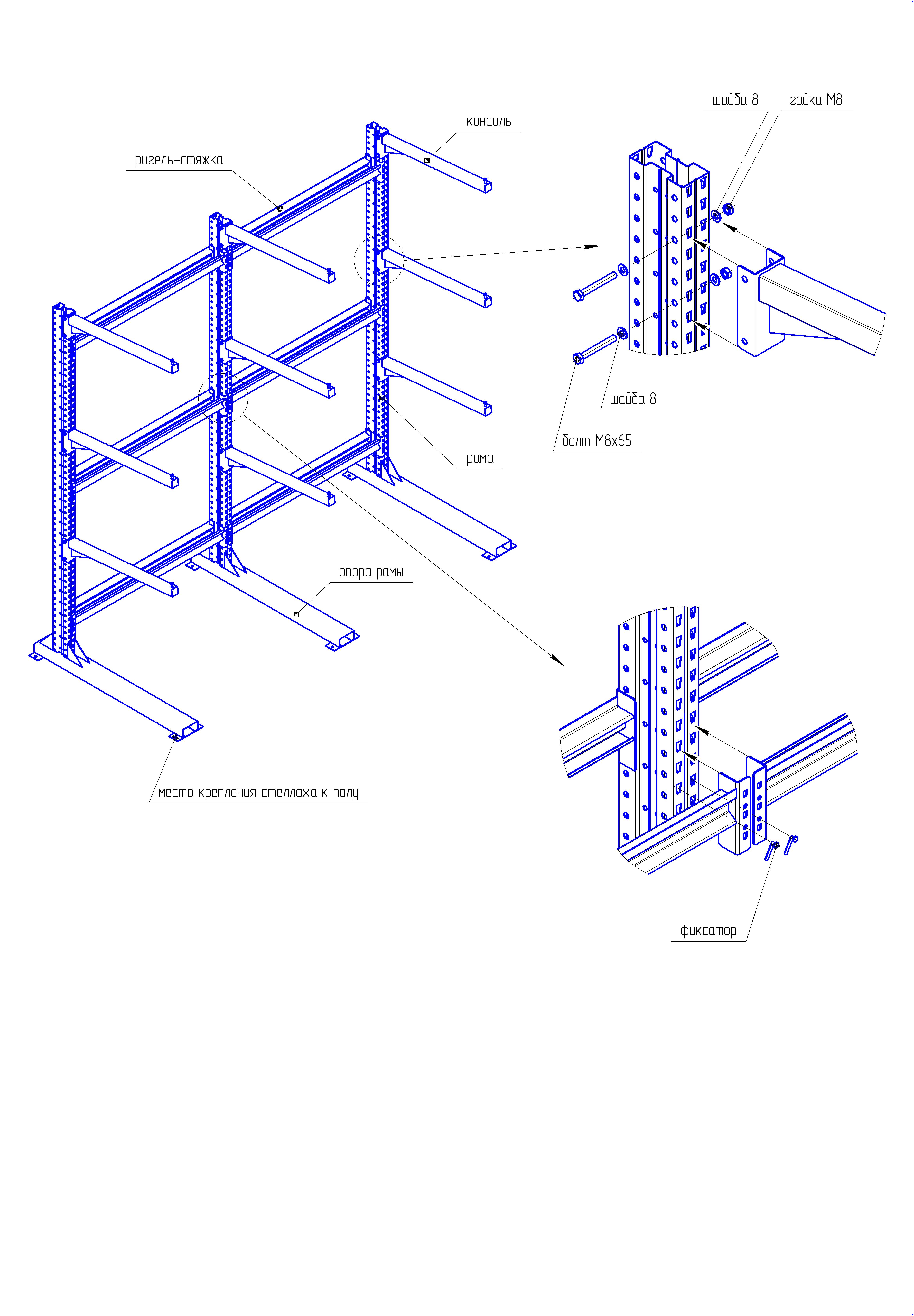 Последовательность сборкиВыставить консольные рамы друг от друга примерно на расстоянии равном длине стяжек.Закрепить рамы друг с другом при помощи ригель-стяжек, зафиксировав зацепами.Закрепить консоли на рамах при помощи болтов М8.Для исключения перемещения консольного стеллажа, закрепить его анкерами (не входят в комплект поставки) к полу через пластины приваренные к опоре рамы.Примечание:У двухстороннего консольного стеллажа последовательность сборки идентична.Приложение № 2Сечение элементов консольного стеллажаСерии - СКМ№ п/пНаименование позицииКол-во, шт.ПримечаниеСтеллаж консольный серии - СКМСтеллаж консольный серии - СКМСтеллаж консольный серии - СКМ1.Стойка 2000, 2500, 3000Опора рамы СКМ 1000 / 200011одно / двухсторонняя2.Консоль 500, 700, 900Болт М8х65 Гайка М8Шайба 812243.Стяжка рамы 800, 1000, 1250Зацеп12Рассчитываемый элементЧисло консолей по длине грузаЧисло консолей по длине грузаЧисло консолей по длине грузаЧисло консолей по длине грузаЧисло консолей по длине грузаРассчитываемый элемент23456Консоль СКМ0,600,500,400,300,25Рама СКМ0,500,400,300,250,20№ п/п№ п/пНаименование позицииНаименование позицииКол-во,шт.Кол-во,шт.ПримечаниеПримечание1.1.РАМЫ КОНСОЛЬНОГО СТЕЛЛАЖАРАМЫ КОНСОЛЬНОГО СТЕЛЛАЖАРАМЫ КОНСОЛЬНОГО СТЕЛЛАЖАРАМЫ КОНСОЛЬНОГО СТЕЛЛАЖАРАМЫ КОНСОЛЬНОГО СТЕЛЛАЖАРАМЫ КОНСОЛЬНОГО СТЕЛЛАЖА1.11.1Рама СКМ односторонняя 2000/1000Рама СКМ односторонняя 2000/100011высота 2000 ммвысота 2000 мм1.21.2Рама СКМ односторонняя 2500/1000Рама СКМ односторонняя 2500/100011высота 2500 ммвысота 2500 мм1.31.3Рама СКМ односторонняя 3000/1000Рама СКМ односторонняя 3000/100011высота 3000 ммвысота 3000 мм1.41.4Рама СКМ двухсторонняя 2000/2000Рама СКМ двухсторонняя 2000/200011высота 2000 ммвысота 2000 мм1.51.5Рама СКМ двухсторонняя 2500/2000Рама СКМ двухсторонняя 2500/200011высота 2500 ммвысота 2500 мм1.61.6Рама СКМ двухсторонняя 3000/2000Рама СКМ двухсторонняя 3000/200011высота 3000 ммвысота 3000 мм22КОНСОЛИ СТЕЛЛАЖАКОНСОЛИ СТЕЛЛАЖАКОНСОЛИ СТЕЛЛАЖАКОНСОЛИ СТЕЛЛАЖАКОНСОЛИ СТЕЛЛАЖАКОНСОЛИ СТЕЛЛАЖА2.12.1Консоль 500х60х40Консоль 500х60х4011Нагрузка 100 кгНагрузка 100 кг2.22.2Консоль 700х60х40Консоль 700х60х4011Нагрузка 85 кгНагрузка 85 кг2.32.3Консоль 900х60х40Консоль 900х60х4011Нагрузка 70 кгНагрузка 70 кг33СТЯЖКИ КОНСОЛЬНОГО СТЕЛЛАЖАСТЯЖКИ КОНСОЛЬНОГО СТЕЛЛАЖАСТЯЖКИ КОНСОЛЬНОГО СТЕЛЛАЖАСТЯЖКИ КОНСОЛЬНОГО СТЕЛЛАЖАСТЯЖКИ КОНСОЛЬНОГО СТЕЛЛАЖАСТЯЖКИ КОНСОЛЬНОГО СТЕЛЛАЖА3.13.1Стяжка 800х45х1,5Стяжка 800х45х1,522длина 800 ммдлина 800 мм3.23.2Стяжка 1000х45х1,5Стяжка 1000х45х1,522длина 1000 ммдлина 1000 мм3.33.3Стяжка 1250х45х1,5Стяжка 1250х45х1,522длина 1250 ммдлина 1250 мм44МЕТИЗЫ КОНСОЛЬНОГОМЕТИЗЫ КОНСОЛЬНОГОМЕТИЗЫ КОНСОЛЬНОГОМЕТИЗЫ КОНСОЛЬНОГОСТЕЛЛАЖАСТЕЛЛАЖА4.14.1Комплект метизов для крепления консолиКомплект метизов для крепления консоли22болт М8х75, гайка М8, шайбаболт М8х75, гайка М8, шайба4.24.2Комплект метизов для крепления стяжкиКомплект метизов для крепления стяжки22болт М8х75, гайка М8, шайбаболт М8х75, гайка М8, шайба№ п/пЭлементы стеллажаВысота, ммШирина, ммГлубина, ммВес, кг.1.Рама СКМ односторонняя 2000/10002 0 0 010 010 0 09 . 82.Рама СКМ односторонняя 2500/10002 5 0 010 010 0 011.53.Рама СКМ односторонняя 3000/10003 0 0 010 010 0 01 34.Рама СКМ двухсторонняя 2000/20002 0 0 010 02 0 0 013.55.Рама СКМ двухсторонняя 2500/20002 5 0 010 02 0 0 01 56.Рама СКМ двухсторонняя 3000/20003 0 0 010 02 0 0 016.67.Консоль 500х60х4015 08 05 3 02 . 88.Консоль 700х60х4015 08 07 3 03 . 69.Консоль 900х60х4015 08 09 3 04 . 510.Стяжка 800х45х1,514 03 08 3 02 . 811.Стяжка 1000х45х1,514 03 010 3 03 . 612.Стяжка 1250х45х1,514 03 012 8 04 . 5